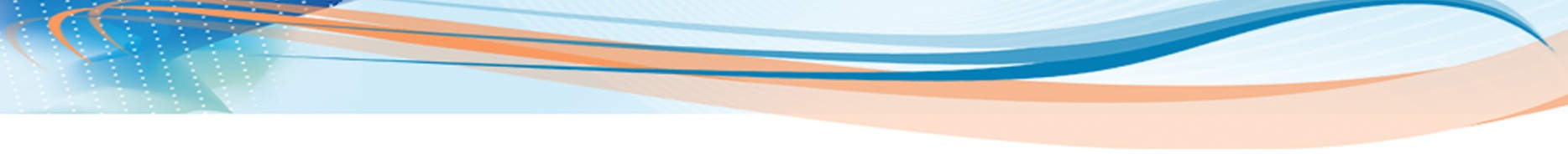 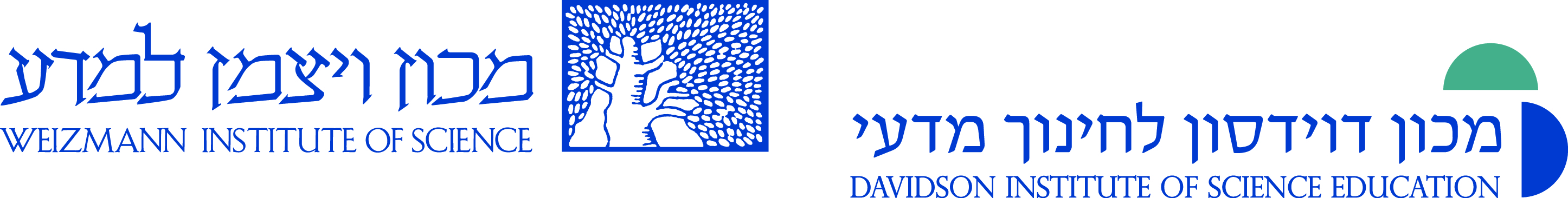 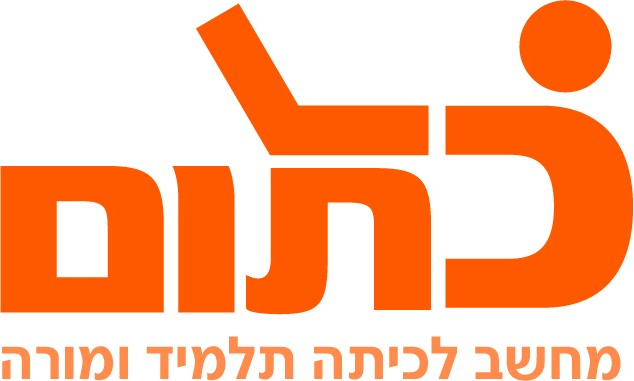 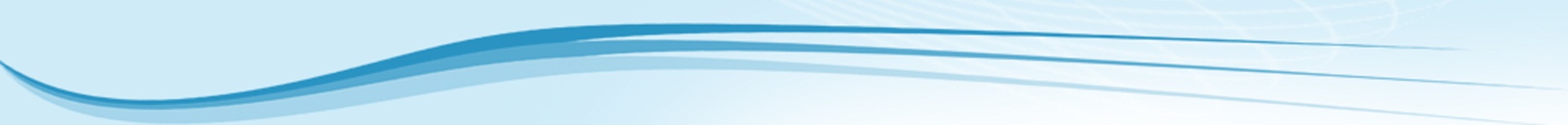 הנחו את התלמידים לצלם עננים מעניינים במהלך השבוע ולהעלות את הצילומים לפורום בכיתתי.את התמונות שהתלמידים שלחו במהלך השבוע על המורה להעלות לאלבום אינטרנט משותף, פיקאסה.שם ביה"ס, רשות:אולפנת זבולון, ראש העיןשם המורה:סילביה טלרשם המדריכה: ד"ר יוליה גילשם הפעילות:עננים (כיתה ז')